Цель: лепим из пластилина (выкладываем пуговицы и другое) и изучаем цифры, счёт от 1 до 10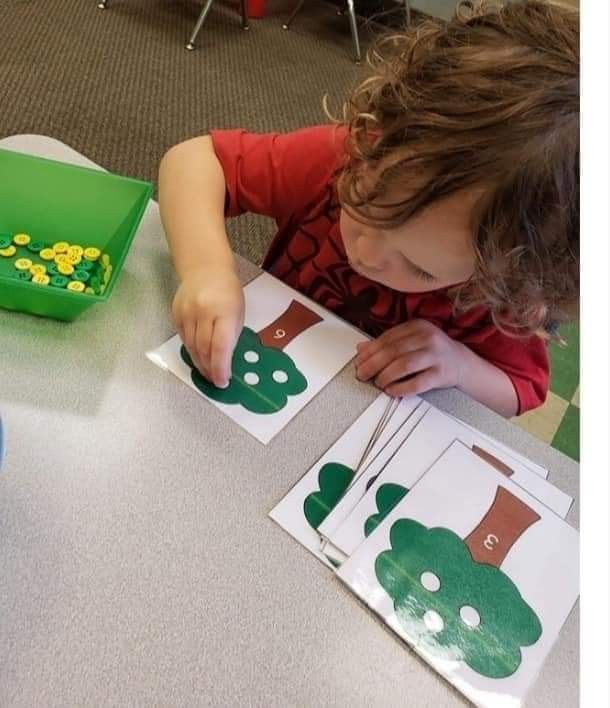 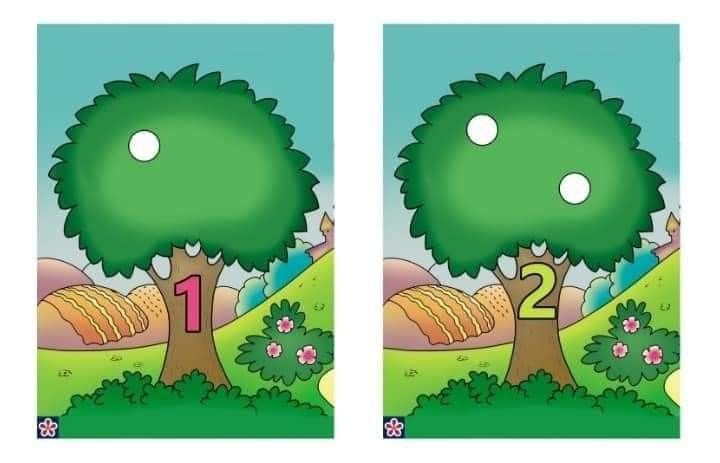 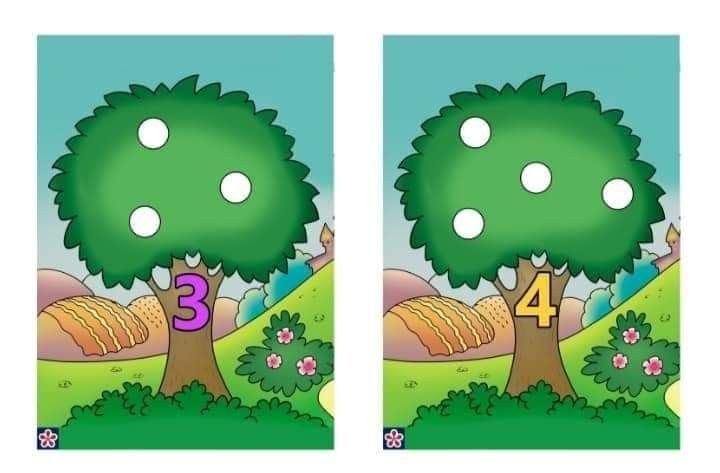 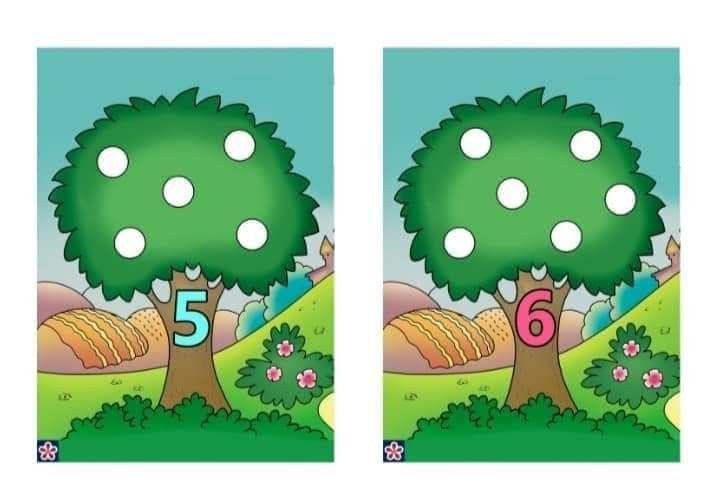 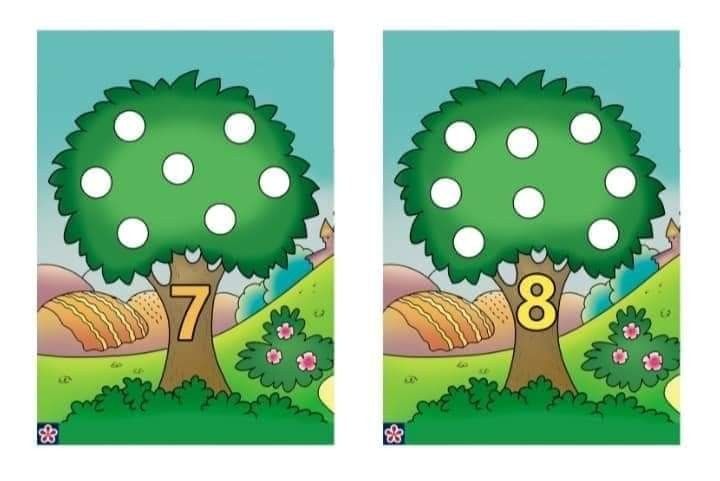 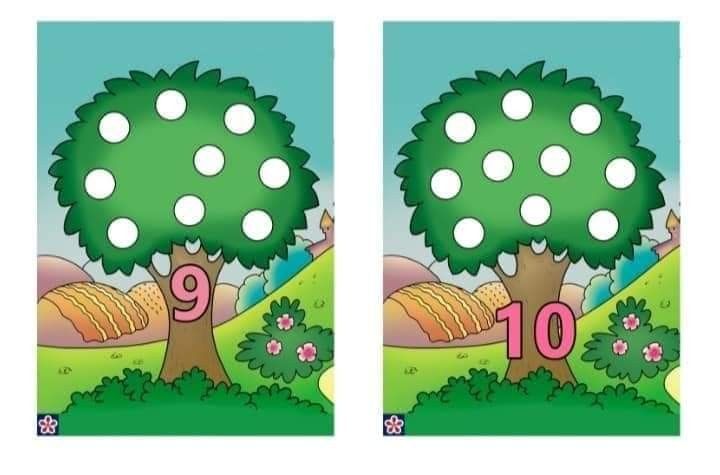 